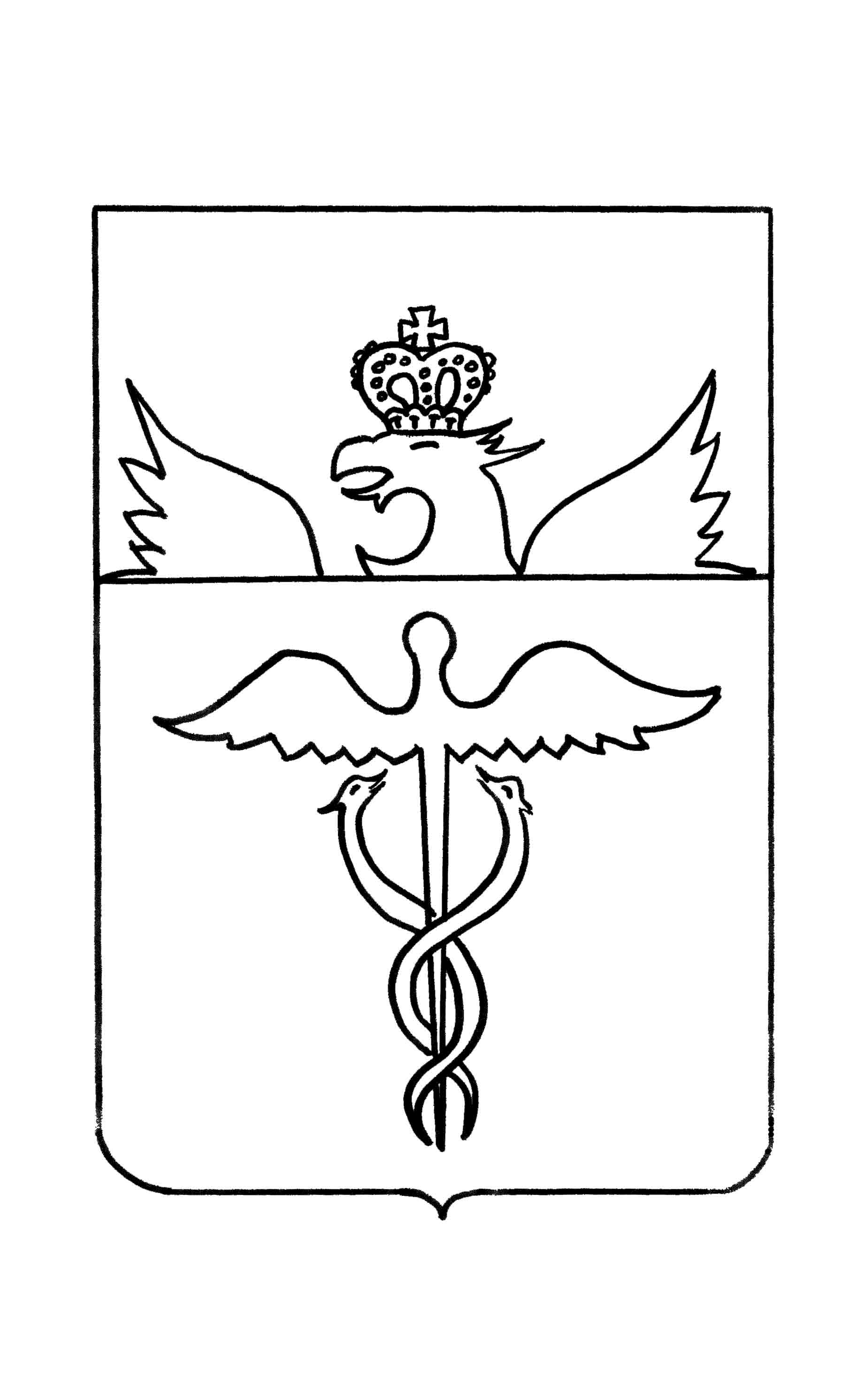                                      АдминистрацияЧулокского сельского поселенияБутурлиновского муниципального районаВоронежской области                                ПОСТАНОВЛЕНИЕ от  17 октября  2018 года  № 48с. ЧулокО внесении изменений в постановление от 16.02.2018 г № 10 «Об утверждении схемы размещения нестационарных торговых объектов на территории Чулокского сельского поселения Бутурлиновского муниципального района Воронежской области»       В целях упорядочения размещения и функционирования нестационарных торговых объектов на территории Чулокского сельского поселения Бутурлиновского муниципального района Воронежской области, создания условий для улучшения организации и качества торгового обслуживания населения, улучшения эстетического облика  поселения, руководствуясь Федеральным Законом от 28.12.2009 года № 381 –ФЗ «Об основах государственного регулирования торговой деятельности в Российской Федерации», Закона Воронежской области от 30.06.2010 года № 68- ОЗ «О государственном регулировании торговой деятельности на территории Воронежской области», Приказом департамента по развитию предпринимательства и потребительского рынка Воронежской области от 20.12.2010 года № 174 «Об утверждении порядка разработки и утверждения схемы размещения нестационарных торговых объектов органами местного самоуправления муниципального образования на территории Воронежской области», Уставом Чулокского сельского поселения Бутурлиновского муниципального района Воронежской области, администрация Чулокского сельского поселения П О С Т А Н О В Л Я ЕТ:1. Внести изменения и утвердить текстовую часть схемы размещения нестационарных  торговых объектов на территории Чулокского сельского поселения согласно приложению № 1.2. Внести изменения и утвердить графическую часть схемы размещения нестационарных  торговых  объектов  на территории Чулокского сельского поселения согласно приложению № 2.3. Настоящее постановление вступает в силу со дня его опубликования в официальном периодическом печатном издании «Вестник муниципальных нормативно-правовых актов и иной официальной информации Чулокского сельского  поселения Бутурлиновского муниципального района Воронежской области».4. Контроль за выполнением постановления оставляю за собой.Глава Чулокского сельского поселения                             А.С.Ефремов                                                                                                                                              Приложение № 1                                                                                                                                                        к постановлению администрации                                                                                                                                                       Чулокского сельского поселения                                                                                                                                                    № 48 от 17.10.2018 г.                                                                                                                    Текстовая часть схемы размещения нестационарных торговых объектов на территории Чулокского сельского поселения Бутурлиновского муниципального района Воронежской областиИ.О.ведущего специалиста  администрации                                         А.Ю.Храпова     Приложение № 2                                                                                                                                                        к постановлению администрации                                                                                                                                                       Чулокского сельского поселения                                                                                                                                                   №48 от 17.10.2018гСхема размещения нестационарных торговых объектов на территорииЧулокского сельского поселения Бутурлиновского муниципального района Воронежской области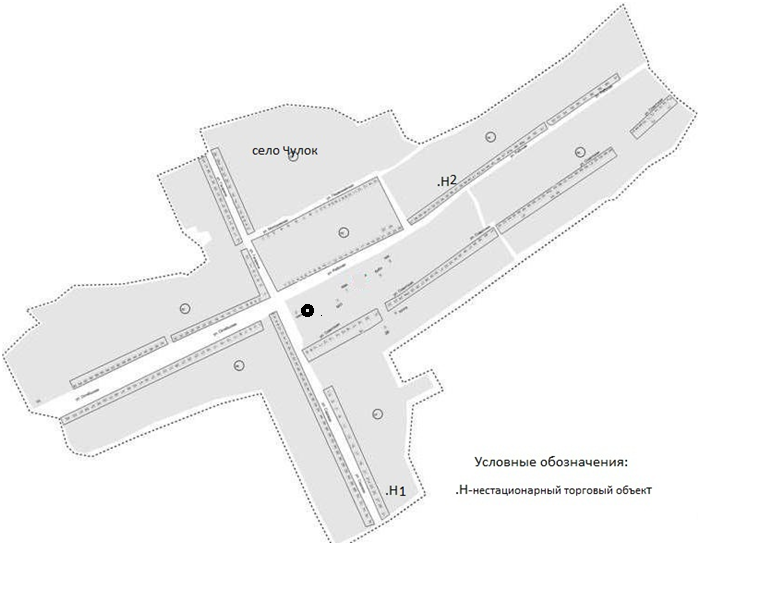 №ТорговойзоныАдрес  торговойзоныПлощадьнестационарноготорговогообъектаКол- во  нестационарных торговых объектов по одномуадресному ориентируТип нестационарноготорговогообъектаГруппатоваровИнформация субъекта торговлиПериод размещения нестационарных торговых объектов123456781 с. Чулокул.Садовая, 3120,01Торговый павильонпродтоварыв течение года2с.Чулокул.Рабочая, 1020,01Торговый павильонпродтоварыв течение года3с. Чулокул.Рабочая, д. 1а36,01Торговый павильонпродтоварыв течение года